上海建桥学院课程教学进度计划表一、基本信息二、课程教学进度三、评价方式以及在总评成绩中的比例任课教师：                      系主任审核：日期：2021.02.06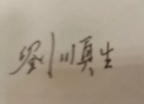 课程代码2020416课程名称高级德语2课程学分6总学时96授课教师刘顺生教师邮箱14083@gench.edu.cn上课班级德语B18-1/2上课教室四教105答疑时间周一/周三18:00-20:00，地点：9223周一/周三18:00-20:00，地点：9223周一/周三18:00-20:00，地点：9223主要教材《文化视窗—高级德语教程》主编：钱敏汝，外语教学与研究出版社，2015《文化视窗—高级德语教程》主编：钱敏汝，外语教学与研究出版社，2015《文化视窗—高级德语教程》主编：钱敏汝，外语教学与研究出版社，2015参考资料《新标准德语》主编：Michaela Perlmann-Balme,外语教学与研究出版社,2008.《德语语法精讲》，黄克琴主编，上海译文出版社，2013.《德语动词1000》周抗美编著，同济大学出版社，2014。《新标准德语》主编：Michaela Perlmann-Balme,外语教学与研究出版社,2008.《德语语法精讲》，黄克琴主编，上海译文出版社，2013.《德语动词1000》周抗美编著，同济大学出版社，2014。《新标准德语》主编：Michaela Perlmann-Balme,外语教学与研究出版社,2008.《德语语法精讲》，黄克琴主编，上海译文出版社，2013.《德语动词1000》周抗美编著，同济大学出版社，2014。周次教学内容教学方式作业1第八课：中国和日本的传统服装课文1：中国古代服装思考、讨论、指导课文练习2课文2：是或不是 - 这是日本的和服问题思考、讨论、指导课文练习3第九课：服装和宗教课文1：伊斯兰教的衣服思考、讨论、指导课文练习4课文2：着装规则和鞋禁忌在宗教场所的着装规范思考、讨论、指导课文练习5第十课：衣着造就人课文1：衣服作为社会分化的反映思考、讨论、指导课文练习6课文2：一些关于婚礼礼服和习俗思考、讨论、指导课文练习7语法：Modalverb I:Sprecherbezogener Gebrauch von mögenNebensatzV:sei...es/seien sie...oder...;Sei es, dass...,oder dass...;Sei es dass..., sei es dass...Nebensatz VI:W-Sätze mit (auch) immer/auch (immer)NebensatzVII:Irreale Vergleichssätze mit Subjunktion als, als ob, als wennNebensatzVIII:Konditionale Nebensätze mit der Subjunktion sofern讲课及练习语法练习8第11课：有益家庭性X1课文1：有益家庭性作为未来的因素思考、讨论、指导课文练习9课文2：趋势。现在做父亲的这一代思考、讨论、指导课文练习10第12课：不赖，爸爸！课文1：我们是否需要一张“家长许可证”？思考、讨论、指导课文练习11课文2：电脑游戏，网络聊天 手机电影 - 父母想知道思考、讨论、指导课文练习12第13课：抉择X2课文1：高中毕业 - 现在怎么办？思考、讨论、指导课文练习13课文2：中等就够了思考、讨论、指导课文练习14第14课：留学德国课文1：快照思考、讨论、指导课文练习15课文2：未来的教育思考、讨论、指导课文练习16语法：Nebensatz IX: 由insoweit,(+als),soweit, soviel引入的限制性条件从句Nebensatz X: 由ehe引入的时间从句或情况从句ModalverbII: 概述中情态动词的含义和用法4.介词的支配关系复习迎考讲课及练习语法练习总评构成（1+X）评价方式占比1期终闭卷考就整个学期学习的内容进行综合考试55%X1课堂测验第三单元的主要语法要点15%X2课堂测验第四单元的主要语法要点15%X3课堂小组实践组织学生就课文难点进行讨论、最终对课文准确理解及翻译15%